International Situations Project TranslationBrief Behavior Inventory (BBI) – 16 itemsTranslation provided by:Ana Torres, Federal University of Paraíba, Joao PessoaDaniela S. Zanini, Pontifical Catholic University of Goiás, GoianiaThe International Situations Project is supported by the National Science Foundation under Grant No. BCS-1528131. Any opinions, findings, and conclusions or recommendations expressed in this material are those of the individual researchers and do not necessarily reflect the views of the National Science Foundation.International Situations ProjectUniversity of California, RiversideDavid Funder, Principal InvestigatorResearchers:  Gwendolyn Gardiner, Erica Baranski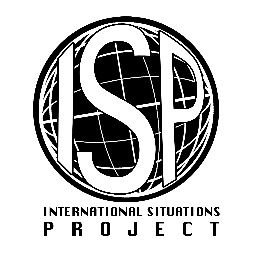 English VersionTranslation (Portuguese)Extremely uncharacteristicExtremamente incaracterísticoQuite uncharacteristicMuito incaracterísticoFairly uncharacteristicPouco incaracterísticoSomewhat uncharacteristicUm tanto incaracterísticoRelatively neutralNem característico nem incaracterísticoSomewhat characteristicUm tanto característicoFairly characteristicPouco característicoQuite characteristicmuito característicoExtremely characteristicExtremamente característico1.     I tried to control the situation.1.     Eu tentei controlar a situação.2.     I said negative things about myself.2.     Eu disse coisas negativas sobre mim mesmo.3.     I behaved in a competitive manner.3.     Eu me comportei de maneira competitiva.4.     I displayed ambition.4.     Eu demonstrei ambição.5.     I dominated the situation.5.     Eu dominei a situação.6.     I showed high enthusiasm and a high energy level.6.     Eu demonstrei alto entusiasmo e um alto nível de energia.7.     I engaged in physical activity.7.     Eu me envolvi em atividades físicas.8.     I concentrated on or worked at a hard task.8.     Eu me concentrei ou trabalhei duro em uma tarefa.9.     I was reserved and unexpressive.9.     Eu fui reservado e não expressivo.10.   I was physically animated, moved around.10.   Eu estava fisicamente animado, movendo-me.11.   I was interested in what someone had to say.11.   Eu estava interessado no que alguém tinha a dizer..12.   I sought advice.12.   Eu busquei conselho.13.   I acted playful.13.   Eu agi brincando.14.   I expressed self-pity or feelings of victimization.14.   Eu expressei auto piedade e sentimentos de vitimização.15.   I spoke in a loud voice.15.   Eu falei em voz alta.16.   I exhibited a high degree of intelligence.16.   Eu demonstrei um alto nível de inteligência .